*O orientador deve informar somente a quantidade de atividades realizadas. A pontuação será dada pelos avaliadores após conferência. Os pontos computados referentes às publicações de artigos completos serão referentes ao maior Qualis do periódico, independente da área de atuação do orientador.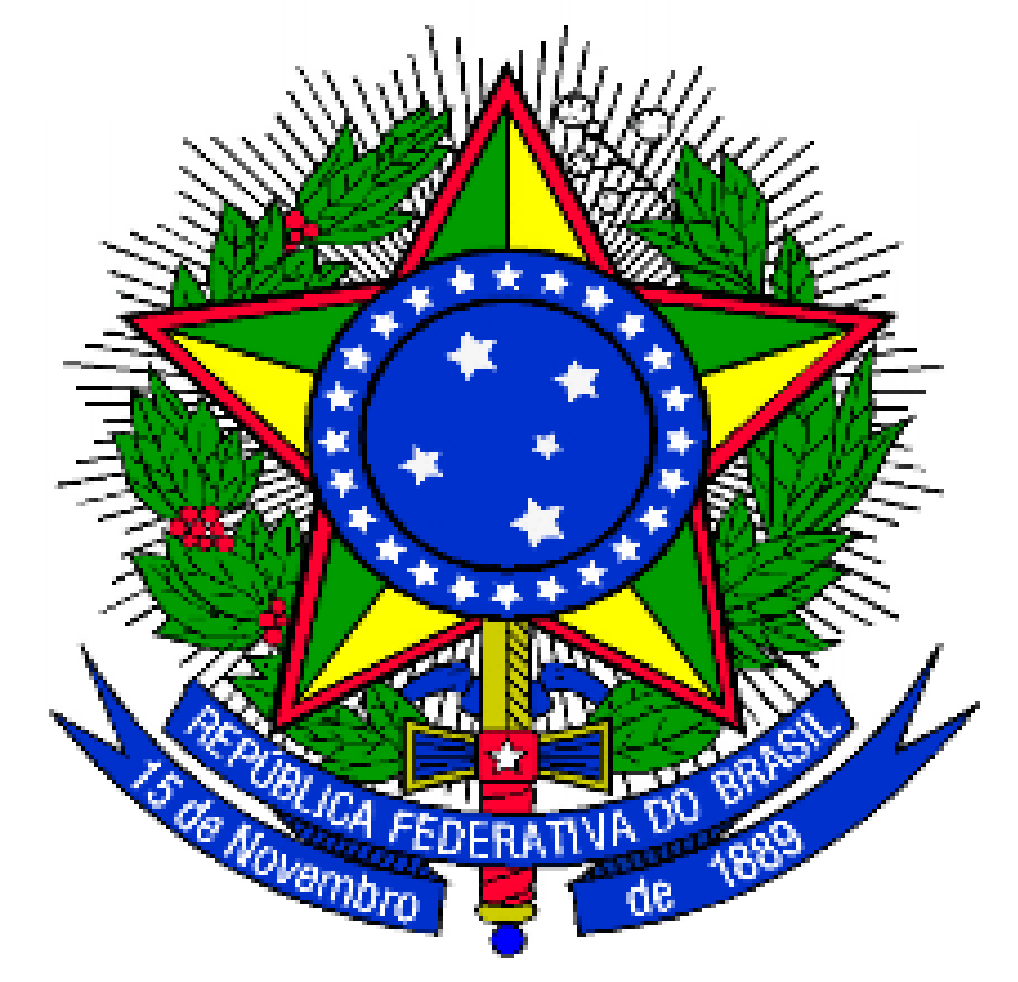 MINISTÉRIO DA EDUCAÇÃOSECRETARIA DE EDUCAÇÃO PROFISSIONAL E TECNOLÓGICAINSTITUTO FEDERAL DE EDUCAÇÃO, CIÊNCIA E TECNOLOGIA DE MINAS GERAISGABINETE DA DIREÇÃO - CAMPUS OURO PRETORua Pandiá Calógeras, 898 – Bairro Bauxita- Ouro Preto – Minas Gerais- CEP: 35.400-000(31)3559-2112- gabinete.ouropreto@ifmg.edu.brANEXO VIII - EDITAL 053/2017FORMULÁRIO PARA A PONTUAÇÃO DO CURRÍCULO DO ORIENTADOR*MINISTÉRIO DA EDUCAÇÃOSECRETARIA DE EDUCAÇÃO PROFISSIONAL E TECNOLÓGICAINSTITUTO FEDERAL DE EDUCAÇÃO, CIÊNCIA E TECNOLOGIA DE MINAS GERAISGABINETE DA DIREÇÃO - CAMPUS OURO PRETORua Pandiá Calógeras, 898 – Bairro Bauxita- Ouro Preto – Minas Gerais- CEP: 35.400-000(31)3559-2112- gabinete.ouropreto@ifmg.edu.brANEXO VIII - EDITAL 053/2017FORMULÁRIO PARA A PONTUAÇÃO DO CURRÍCULO DO ORIENTADOR*MINISTÉRIO DA EDUCAÇÃOSECRETARIA DE EDUCAÇÃO PROFISSIONAL E TECNOLÓGICAINSTITUTO FEDERAL DE EDUCAÇÃO, CIÊNCIA E TECNOLOGIA DE MINAS GERAISGABINETE DA DIREÇÃO - CAMPUS OURO PRETORua Pandiá Calógeras, 898 – Bairro Bauxita- Ouro Preto – Minas Gerais- CEP: 35.400-000(31)3559-2112- gabinete.ouropreto@ifmg.edu.brANEXO VIII - EDITAL 053/2017FORMULÁRIO PARA A PONTUAÇÃO DO CURRÍCULO DO ORIENTADOR*MINISTÉRIO DA EDUCAÇÃOSECRETARIA DE EDUCAÇÃO PROFISSIONAL E TECNOLÓGICAINSTITUTO FEDERAL DE EDUCAÇÃO, CIÊNCIA E TECNOLOGIA DE MINAS GERAISGABINETE DA DIREÇÃO - CAMPUS OURO PRETORua Pandiá Calógeras, 898 – Bairro Bauxita- Ouro Preto – Minas Gerais- CEP: 35.400-000(31)3559-2112- gabinete.ouropreto@ifmg.edu.brANEXO VIII - EDITAL 053/2017FORMULÁRIO PARA A PONTUAÇÃO DO CURRÍCULO DO ORIENTADOR*MINISTÉRIO DA EDUCAÇÃOSECRETARIA DE EDUCAÇÃO PROFISSIONAL E TECNOLÓGICAINSTITUTO FEDERAL DE EDUCAÇÃO, CIÊNCIA E TECNOLOGIA DE MINAS GERAISGABINETE DA DIREÇÃO - CAMPUS OURO PRETORua Pandiá Calógeras, 898 – Bairro Bauxita- Ouro Preto – Minas Gerais- CEP: 35.400-000(31)3559-2112- gabinete.ouropreto@ifmg.edu.brANEXO VIII - EDITAL 053/2017FORMULÁRIO PARA A PONTUAÇÃO DO CURRÍCULO DO ORIENTADOR*MINISTÉRIO DA EDUCAÇÃOSECRETARIA DE EDUCAÇÃO PROFISSIONAL E TECNOLÓGICAINSTITUTO FEDERAL DE EDUCAÇÃO, CIÊNCIA E TECNOLOGIA DE MINAS GERAISGABINETE DA DIREÇÃO - CAMPUS OURO PRETORua Pandiá Calógeras, 898 – Bairro Bauxita- Ouro Preto – Minas Gerais- CEP: 35.400-000(31)3559-2112- gabinete.ouropreto@ifmg.edu.brANEXO VIII - EDITAL 053/2017FORMULÁRIO PARA A PONTUAÇÃO DO CURRÍCULO DO ORIENTADOR*MINISTÉRIO DA EDUCAÇÃOSECRETARIA DE EDUCAÇÃO PROFISSIONAL E TECNOLÓGICAINSTITUTO FEDERAL DE EDUCAÇÃO, CIÊNCIA E TECNOLOGIA DE MINAS GERAISGABINETE DA DIREÇÃO - CAMPUS OURO PRETORua Pandiá Calógeras, 898 – Bairro Bauxita- Ouro Preto – Minas Gerais- CEP: 35.400-000(31)3559-2112- gabinete.ouropreto@ifmg.edu.brANEXO VIII - EDITAL 053/2017FORMULÁRIO PARA A PONTUAÇÃO DO CURRÍCULO DO ORIENTADOR*MINISTÉRIO DA EDUCAÇÃOSECRETARIA DE EDUCAÇÃO PROFISSIONAL E TECNOLÓGICAINSTITUTO FEDERAL DE EDUCAÇÃO, CIÊNCIA E TECNOLOGIA DE MINAS GERAISGABINETE DA DIREÇÃO - CAMPUS OURO PRETORua Pandiá Calógeras, 898 – Bairro Bauxita- Ouro Preto – Minas Gerais- CEP: 35.400-000(31)3559-2112- gabinete.ouropreto@ifmg.edu.brANEXO VIII - EDITAL 053/2017FORMULÁRIO PARA A PONTUAÇÃO DO CURRÍCULO DO ORIENTADOR*MINISTÉRIO DA EDUCAÇÃOSECRETARIA DE EDUCAÇÃO PROFISSIONAL E TECNOLÓGICAINSTITUTO FEDERAL DE EDUCAÇÃO, CIÊNCIA E TECNOLOGIA DE MINAS GERAISGABINETE DA DIREÇÃO - CAMPUS OURO PRETORua Pandiá Calógeras, 898 – Bairro Bauxita- Ouro Preto – Minas Gerais- CEP: 35.400-000(31)3559-2112- gabinete.ouropreto@ifmg.edu.brANEXO VIII - EDITAL 053/2017FORMULÁRIO PARA A PONTUAÇÃO DO CURRÍCULO DO ORIENTADOR*MINISTÉRIO DA EDUCAÇÃOSECRETARIA DE EDUCAÇÃO PROFISSIONAL E TECNOLÓGICAINSTITUTO FEDERAL DE EDUCAÇÃO, CIÊNCIA E TECNOLOGIA DE MINAS GERAISGABINETE DA DIREÇÃO - CAMPUS OURO PRETORua Pandiá Calógeras, 898 – Bairro Bauxita- Ouro Preto – Minas Gerais- CEP: 35.400-000(31)3559-2112- gabinete.ouropreto@ifmg.edu.brANEXO VIII - EDITAL 053/2017FORMULÁRIO PARA A PONTUAÇÃO DO CURRÍCULO DO ORIENTADOR*MINISTÉRIO DA EDUCAÇÃOSECRETARIA DE EDUCAÇÃO PROFISSIONAL E TECNOLÓGICAINSTITUTO FEDERAL DE EDUCAÇÃO, CIÊNCIA E TECNOLOGIA DE MINAS GERAISGABINETE DA DIREÇÃO - CAMPUS OURO PRETORua Pandiá Calógeras, 898 – Bairro Bauxita- Ouro Preto – Minas Gerais- CEP: 35.400-000(31)3559-2112- gabinete.ouropreto@ifmg.edu.brANEXO VIII - EDITAL 053/2017FORMULÁRIO PARA A PONTUAÇÃO DO CURRÍCULO DO ORIENTADOR*MINISTÉRIO DA EDUCAÇÃOSECRETARIA DE EDUCAÇÃO PROFISSIONAL E TECNOLÓGICAINSTITUTO FEDERAL DE EDUCAÇÃO, CIÊNCIA E TECNOLOGIA DE MINAS GERAISGABINETE DA DIREÇÃO - CAMPUS OURO PRETORua Pandiá Calógeras, 898 – Bairro Bauxita- Ouro Preto – Minas Gerais- CEP: 35.400-000(31)3559-2112- gabinete.ouropreto@ifmg.edu.brANEXO VIII - EDITAL 053/2017FORMULÁRIO PARA A PONTUAÇÃO DO CURRÍCULO DO ORIENTADOR*MINISTÉRIO DA EDUCAÇÃOSECRETARIA DE EDUCAÇÃO PROFISSIONAL E TECNOLÓGICAINSTITUTO FEDERAL DE EDUCAÇÃO, CIÊNCIA E TECNOLOGIA DE MINAS GERAISGABINETE DA DIREÇÃO - CAMPUS OURO PRETORua Pandiá Calógeras, 898 – Bairro Bauxita- Ouro Preto – Minas Gerais- CEP: 35.400-000(31)3559-2112- gabinete.ouropreto@ifmg.edu.brANEXO VIII - EDITAL 053/2017FORMULÁRIO PARA A PONTUAÇÃO DO CURRÍCULO DO ORIENTADOR*FORMAÇÃOFORMAÇÃOFORMAÇÃOFORMAÇÃOFORMAÇÃOFORMAÇÃOFORMAÇÃOFORMAÇÃOFORMAÇÃOFORMAÇÃOFORMAÇÃOFORMAÇÃOFORMAÇÃOFORMAÇÃOFORMAÇÃOFORMAÇÃOSelecionar a maior titulação: Selecionar a maior titulação: Selecionar a maior titulação: Selecionar a maior titulação: Graduação (   )Graduação (   )Especialização (   )Especialização (   )Mestrado (   )Mestrado (   )Mestrado (   )Doutorado (   )Doutorado (   )Doutorado (   )Doutorado (   )Doutorado (   )EXPERIÊNCIA PROFISSIONALEXPERIÊNCIA PROFISSIONALEXPERIÊNCIA PROFISSIONALEXPERIÊNCIA PROFISSIONALEXPERIÊNCIA PROFISSIONALEXPERIÊNCIA PROFISSIONALEXPERIÊNCIA PROFISSIONALEXPERIÊNCIA PROFISSIONALEXPERIÊNCIA PROFISSIONALEXPERIÊNCIA PROFISSIONALEXPERIÊNCIA PROFISSIONALEXPERIÊNCIA PROFISSIONALEXPERIÊNCIA PROFISSIONALEXPERIÊNCIA PROFISSIONALEXPERIÊNCIA PROFISSIONALEXPERIÊNCIA PROFISSIONALSelecionar: Selecionar: Selecionar: < 1 ano(   )< 1 ano(   )de 1 a 2 anos(    )de 1 a 2 anos(    )de 3 a 5 anos(   )de 3 a 5 anos(   )de 6 a 10 anos(   )de 6 a 10 anos(   )de 6 a 10 anos(   )de 6 a 10 anos(   )de 6 a 10 anos(   )> 10 anos(   )> 10 anos(   )PRODUÇÃO (últimos 5 anos)PRODUÇÃO (últimos 5 anos)PRODUÇÃO (últimos 5 anos)PRODUÇÃO (últimos 5 anos)PRODUÇÃO (últimos 5 anos)PRODUÇÃO (últimos 5 anos)PRODUÇÃO (últimos 5 anos)PRODUÇÃO (últimos 5 anos)PRODUÇÃO (últimos 5 anos)PRODUÇÃO (últimos 5 anos)PRODUÇÃO (últimos 5 anos)PRODUÇÃO (últimos 5 anos)PRODUÇÃO (últimos 5 anos)PRODUÇÃO (últimos 5 anos)PRODUÇÃO (últimos 5 anos)PRODUÇÃO (últimos 5 anos)ITEMITEMITEMITEMITEMITEMITEMITEMITEMITEMITEMITEMQUANTIDADEQUANTIDADEQUANTIDADEQUANTIDADELIVRO PUBLICADO, em editora com Conselho Editorial:LIVRO PUBLICADO, em editora com Conselho Editorial:LIVRO PUBLICADO, em editora com Conselho Editorial:LIVRO PUBLICADO, em editora com Conselho Editorial:LIVRO PUBLICADO, em editora com Conselho Editorial:LIVRO PUBLICADO, em editora com Conselho Editorial:LIVRO PUBLICADO, em editora com Conselho Editorial:LIVRO PUBLICADO, em editora com Conselho Editorial:LIVRO PUBLICADO, em editora com Conselho Editorial:LIVRO PUBLICADO, em editora com Conselho Editorial:LIVRO PUBLICADO, em editora com Conselho Editorial:LIVRO PUBLICADO, em editora com Conselho Editorial:LIVRO EDITADO OU COLETÂNEA ORGANIZADA:LIVRO EDITADO OU COLETÂNEA ORGANIZADA:LIVRO EDITADO OU COLETÂNEA ORGANIZADA:LIVRO EDITADO OU COLETÂNEA ORGANIZADA:LIVRO EDITADO OU COLETÂNEA ORGANIZADA:LIVRO EDITADO OU COLETÂNEA ORGANIZADA:LIVRO EDITADO OU COLETÂNEA ORGANIZADA:LIVRO EDITADO OU COLETÂNEA ORGANIZADA:LIVRO EDITADO OU COLETÂNEA ORGANIZADA:LIVRO EDITADO OU COLETÂNEA ORGANIZADA:LIVRO EDITADO OU COLETÂNEA ORGANIZADA:LIVRO EDITADO OU COLETÂNEA ORGANIZADA:CAPÍTULO EM LIVROS COM ISBN:CAPÍTULO EM LIVROS COM ISBN:CAPÍTULO EM LIVROS COM ISBN:CAPÍTULO EM LIVROS COM ISBN:CAPÍTULO EM LIVROS COM ISBN:CAPÍTULO EM LIVROS COM ISBN:CAPÍTULO EM LIVROS COM ISBN:CAPÍTULO EM LIVROS COM ISBN:CAPÍTULO EM LIVROS COM ISBN:CAPÍTULO EM LIVROS COM ISBN:CAPÍTULO EM LIVROS COM ISBN:CAPÍTULO EM LIVROS COM ISBN:ARTIGOS COMPLETOS, Qualis A1 e A2:ARTIGOS COMPLETOS, Qualis A1 e A2:ARTIGOS COMPLETOS, Qualis A1 e A2:ARTIGOS COMPLETOS, Qualis A1 e A2:ARTIGOS COMPLETOS, Qualis A1 e A2:ARTIGOS COMPLETOS, Qualis A1 e A2:ARTIGOS COMPLETOS, Qualis A1 e A2:ARTIGOS COMPLETOS, Qualis A1 e A2:ARTIGOS COMPLETOS, Qualis A1 e A2:ARTIGOS COMPLETOS, Qualis A1 e A2:ARTIGOS COMPLETOS, Qualis A1 e A2:ARTIGOS COMPLETOS, Qualis A1 e A2:ARTIGOS COMPLETOS, Qualis B1 e B2:ARTIGOS COMPLETOS, Qualis B1 e B2:ARTIGOS COMPLETOS, Qualis B1 e B2:ARTIGOS COMPLETOS, Qualis B1 e B2:ARTIGOS COMPLETOS, Qualis B1 e B2:ARTIGOS COMPLETOS, Qualis B1 e B2:ARTIGOS COMPLETOS, Qualis B1 e B2:ARTIGOS COMPLETOS, Qualis B1 e B2:ARTIGOS COMPLETOS, Qualis B1 e B2:ARTIGOS COMPLETOS, Qualis B1 e B2:ARTIGOS COMPLETOS, Qualis B1 e B2:ARTIGOS COMPLETOS, Qualis B1 e B2:ARTIGOS COMPLETOS, Qualis B3 a B5:ARTIGOS COMPLETOS, Qualis B3 a B5:ARTIGOS COMPLETOS, Qualis B3 a B5:ARTIGOS COMPLETOS, Qualis B3 a B5:ARTIGOS COMPLETOS, Qualis B3 a B5:ARTIGOS COMPLETOS, Qualis B3 a B5:ARTIGOS COMPLETOS, Qualis B3 a B5:ARTIGOS COMPLETOS, Qualis B3 a B5:ARTIGOS COMPLETOS, Qualis B3 a B5:ARTIGOS COMPLETOS, Qualis B3 a B5:ARTIGOS COMPLETOS, Qualis B3 a B5:ARTIGOS COMPLETOS, Qualis B3 a B5:ARTIGOS COMPLETOS, Qualis C ou sem Qualis:ARTIGOS COMPLETOS, Qualis C ou sem Qualis:ARTIGOS COMPLETOS, Qualis C ou sem Qualis:ARTIGOS COMPLETOS, Qualis C ou sem Qualis:ARTIGOS COMPLETOS, Qualis C ou sem Qualis:ARTIGOS COMPLETOS, Qualis C ou sem Qualis:ARTIGOS COMPLETOS, Qualis C ou sem Qualis:ARTIGOS COMPLETOS, Qualis C ou sem Qualis:ARTIGOS COMPLETOS, Qualis C ou sem Qualis:ARTIGOS COMPLETOS, Qualis C ou sem Qualis:ARTIGOS COMPLETOS, Qualis C ou sem Qualis:ARTIGOS COMPLETOS, Qualis C ou sem Qualis:RESUMOS EXPANDIDOS, anais de eventos:RESUMOS EXPANDIDOS, anais de eventos:RESUMOS EXPANDIDOS, anais de eventos:RESUMOS EXPANDIDOS, anais de eventos:RESUMOS EXPANDIDOS, anais de eventos:RESUMOS EXPANDIDOS, anais de eventos:RESUMOS EXPANDIDOS, anais de eventos:RESUMOS EXPANDIDOS, anais de eventos:RESUMOS EXPANDIDOS, anais de eventos:RESUMOS EXPANDIDOS, anais de eventos:RESUMOS EXPANDIDOS, anais de eventos:RESUMOS EXPANDIDOS, anais de eventos:PRODUÇÃO TÉCNICA:PRODUÇÃO TÉCNICA:PRODUÇÃO TÉCNICA:PRODUÇÃO TÉCNICA:PRODUÇÃO TÉCNICA:PRODUÇÃO TÉCNICA:PRODUÇÃO TÉCNICA:PRODUÇÃO TÉCNICA:PRODUÇÃO TÉCNICA:PRODUÇÃO TÉCNICA:PRODUÇÃO TÉCNICA:PRODUÇÃO TÉCNICA:PREMIAÇÕES INTERNACIONAIS:PREMIAÇÕES INTERNACIONAIS:PREMIAÇÕES INTERNACIONAIS:PREMIAÇÕES INTERNACIONAIS:PREMIAÇÕES INTERNACIONAIS:PREMIAÇÕES INTERNACIONAIS:PREMIAÇÕES INTERNACIONAIS:PREMIAÇÕES INTERNACIONAIS:PREMIAÇÕES INTERNACIONAIS:PREMIAÇÕES INTERNACIONAIS:PREMIAÇÕES INTERNACIONAIS:PREMIAÇÕES INTERNACIONAIS:PREMIAÇÕES NACIONAIS:PREMIAÇÕES NACIONAIS:PREMIAÇÕES NACIONAIS:PREMIAÇÕES NACIONAIS:PREMIAÇÕES NACIONAIS:PREMIAÇÕES NACIONAIS:PREMIAÇÕES NACIONAIS:PREMIAÇÕES NACIONAIS:PREMIAÇÕES NACIONAIS:PREMIAÇÕES NACIONAIS:PREMIAÇÕES NACIONAIS:PREMIAÇÕES NACIONAIS:INOVAÇÃO, PATENTES E REGISTROS:INOVAÇÃO, PATENTES E REGISTROS:INOVAÇÃO, PATENTES E REGISTROS:INOVAÇÃO, PATENTES E REGISTROS:INOVAÇÃO, PATENTES E REGISTROS:INOVAÇÃO, PATENTES E REGISTROS:INOVAÇÃO, PATENTES E REGISTROS:INOVAÇÃO, PATENTES E REGISTROS:INOVAÇÃO, PATENTES E REGISTROS:INOVAÇÃO, PATENTES E REGISTROS:INOVAÇÃO, PATENTES E REGISTROS:INOVAÇÃO, PATENTES E REGISTROS:TRADUÇÃO DE LIVROS:TRADUÇÃO DE LIVROS:TRADUÇÃO DE LIVROS:TRADUÇÃO DE LIVROS:TRADUÇÃO DE LIVROS:TRADUÇÃO DE LIVROS:TRADUÇÃO DE LIVROS:TRADUÇÃO DE LIVROS:TRADUÇÃO DE LIVROS:TRADUÇÃO DE LIVROS:TRADUÇÃO DE LIVROS:TRADUÇÃO DE LIVROS:TRADUÇÃO DE ARTIGOS:TRADUÇÃO DE ARTIGOS:TRADUÇÃO DE ARTIGOS:TRADUÇÃO DE ARTIGOS:TRADUÇÃO DE ARTIGOS:TRADUÇÃO DE ARTIGOS:TRADUÇÃO DE ARTIGOS:TRADUÇÃO DE ARTIGOS:TRADUÇÃO DE ARTIGOS:TRADUÇÃO DE ARTIGOS:TRADUÇÃO DE ARTIGOS:TRADUÇÃO DE ARTIGOS:ORIENTAÇÕES CONCLUÍDAS (últimos 5 anos)ORIENTAÇÕES CONCLUÍDAS (últimos 5 anos)ORIENTAÇÕES CONCLUÍDAS (últimos 5 anos)ORIENTAÇÕES CONCLUÍDAS (últimos 5 anos)ORIENTAÇÕES CONCLUÍDAS (últimos 5 anos)ORIENTAÇÕES CONCLUÍDAS (últimos 5 anos)ORIENTAÇÕES CONCLUÍDAS (últimos 5 anos)ORIENTAÇÕES CONCLUÍDAS (últimos 5 anos)ORIENTAÇÕES CONCLUÍDAS (últimos 5 anos)ORIENTAÇÕES CONCLUÍDAS (últimos 5 anos)ORIENTAÇÕES CONCLUÍDAS (últimos 5 anos)ORIENTAÇÕES CONCLUÍDAS (últimos 5 anos)ORIENTAÇÕES CONCLUÍDAS (últimos 5 anos)ORIENTAÇÕES CONCLUÍDAS (últimos 5 anos)ORIENTAÇÕES CONCLUÍDAS (últimos 5 anos)ORIENTAÇÕES CONCLUÍDAS (últimos 5 anos)ITEMITEMITEMITEMITEMITEMITEMITEMITEMITEMOrientaçãoOrientaçãoOrientaçãoCo-orientaçãoCo-orientaçãoCo-orientaçãoTESE DE DOUTORADO:TESE DE DOUTORADO:TESE DE DOUTORADO:TESE DE DOUTORADO:TESE DE DOUTORADO:TESE DE DOUTORADO:TESE DE DOUTORADO:TESE DE DOUTORADO:TESE DE DOUTORADO:TESE DE DOUTORADO:DISSERTAÇÃO DE MESTRADO:DISSERTAÇÃO DE MESTRADO:DISSERTAÇÃO DE MESTRADO:DISSERTAÇÃO DE MESTRADO:DISSERTAÇÃO DE MESTRADO:DISSERTAÇÃO DE MESTRADO:DISSERTAÇÃO DE MESTRADO:DISSERTAÇÃO DE MESTRADO:DISSERTAÇÃO DE MESTRADO:DISSERTAÇÃO DE MESTRADO:MONOGRAFIA EM ESPECIALIZAÇÃO:MONOGRAFIA EM ESPECIALIZAÇÃO:MONOGRAFIA EM ESPECIALIZAÇÃO:MONOGRAFIA EM ESPECIALIZAÇÃO:MONOGRAFIA EM ESPECIALIZAÇÃO:MONOGRAFIA EM ESPECIALIZAÇÃO:MONOGRAFIA EM ESPECIALIZAÇÃO:MONOGRAFIA EM ESPECIALIZAÇÃO:MONOGRAFIA EM ESPECIALIZAÇÃO:MONOGRAFIA EM ESPECIALIZAÇÃO:MONOGRAFIA EM GRADUAÇÃO:MONOGRAFIA EM GRADUAÇÃO:MONOGRAFIA EM GRADUAÇÃO:MONOGRAFIA EM GRADUAÇÃO:MONOGRAFIA EM GRADUAÇÃO:MONOGRAFIA EM GRADUAÇÃO:MONOGRAFIA EM GRADUAÇÃO:MONOGRAFIA EM GRADUAÇÃO:MONOGRAFIA EM GRADUAÇÃO:MONOGRAFIA EM GRADUAÇÃO:BOLSISTA DE INICIAÇÃO CIENTÍFICA OU EXTENSÃO:BOLSISTA DE INICIAÇÃO CIENTÍFICA OU EXTENSÃO:BOLSISTA DE INICIAÇÃO CIENTÍFICA OU EXTENSÃO:BOLSISTA DE INICIAÇÃO CIENTÍFICA OU EXTENSÃO:BOLSISTA DE INICIAÇÃO CIENTÍFICA OU EXTENSÃO:BOLSISTA DE INICIAÇÃO CIENTÍFICA OU EXTENSÃO:BOLSISTA DE INICIAÇÃO CIENTÍFICA OU EXTENSÃO:BOLSISTA DE INICIAÇÃO CIENTÍFICA OU EXTENSÃO:BOLSISTA DE INICIAÇÃO CIENTÍFICA OU EXTENSÃO:BOLSISTA DE INICIAÇÃO CIENTÍFICA OU EXTENSÃO: